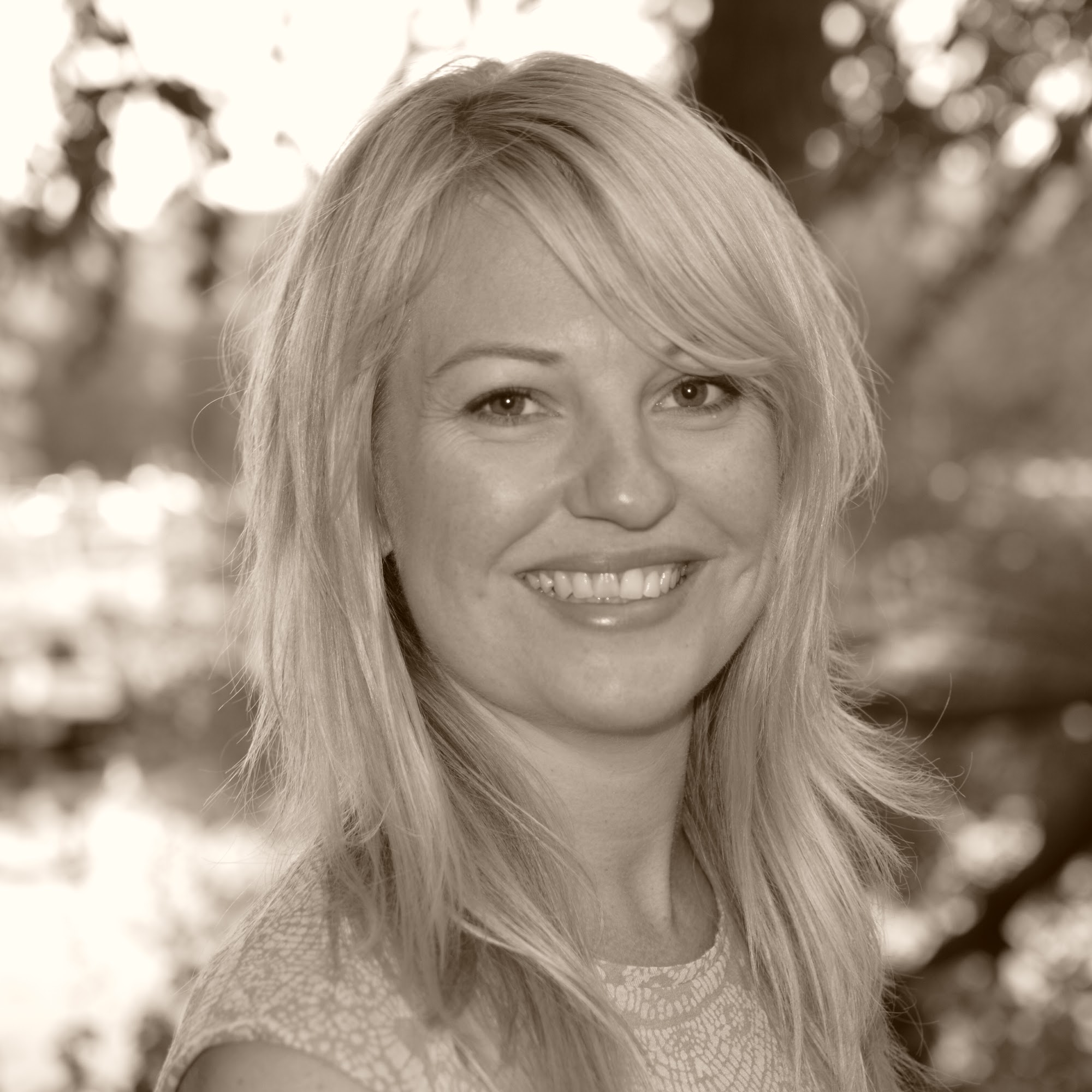 CVCatrin Söderdahl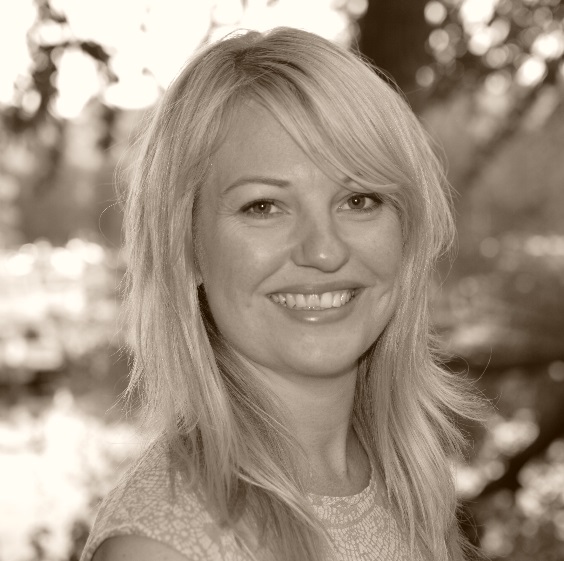 ID number: 790707Mobile: + 46 722 36 26 73Mail: catrin@absolutelygorgeous.comNationality: SwedishIs fluent in Swedish, English and SpanishLoves challengesHas many years of international experience, has worked in Sweden, Southern Spain, Barcelona and AustraliaHave been a mentor for Cherie Blair Fondation for women (www.cherieblairfoundation.org/mentoring-draft )  Positive and cooperative





WORKING EXPERIENCE:2007-present Business owner at Absolutely Gorgeous BCN in Stockholm and Barcelona, freelancing as a hair and makeup artist for weddings and other events. (http://absolutelygorgeousbcn.com/)1st February 2013-present working when availeble as a stylist at Hair Stars, Stockholm. (www.hairstars.com)2011-2013 Chair rental at salon " Pinups and Pimps " Hair salon in Barcelona. 2006-2011 Employed Hairdresser/Makeup Artist, Anthony Llobet hair salon, Barcelona. (www.anthonyllobet.com)2004-2005 Employed hairdresser,Levon Hair Design, Sydney.2001-2003 Employed hairdresser, salon Margaretha, Torrevieja.1999-2001 Chair rental at Hair Stars, hair/makeup salon, StockholmEDUCATION:2007 Make up training, Stick Art Studio, Barcelona1996-1999 Hairdressing acadamy, Nacka Gymnasium